Francese: come si forma il femminile e il pluraleNozioni di base di francese
Il plurale
Il plurale si forma la maggior parte dei casi aggiungendo una S al singolare.Nota bene: Le parole che terminano con s, x, z il plurale non si forma aggiungendo una s,
ma la parola resta invariata.ad esempio: travaux
Il femminile
Il femminile si forma la maggior parte dei casi aggiungendo una e al maschile.Nota bene: Le parole che terminano con e il femminile non si forma aggiungendo un’ altra e, ma la parola resta invariata.Lescouleurs (i colori)Lesjours de la semaine(I giorni della settimana)Lesmois de l’année (i mesi dell’ anno)Verbeauxiliaires Présentindicatif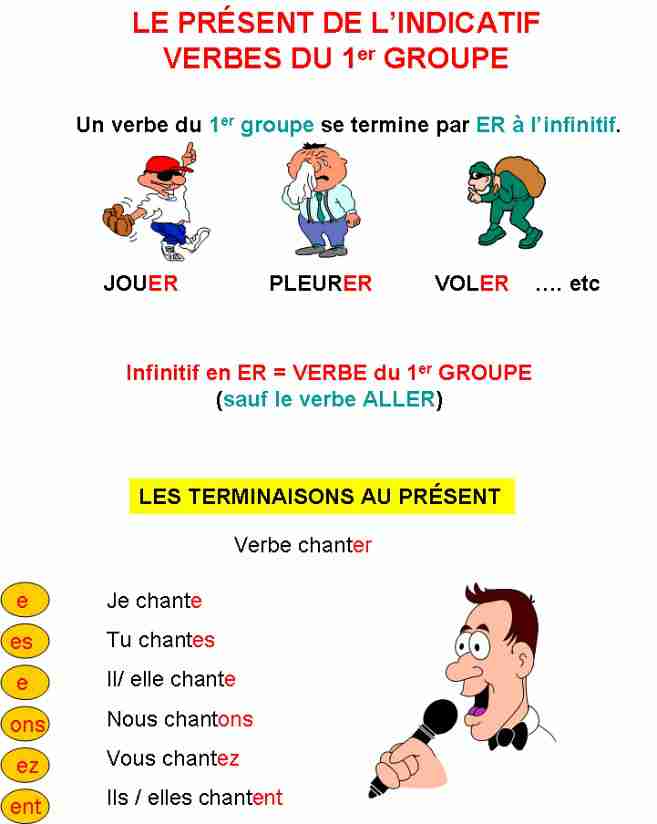 II. Cas particuliers A) Verbesen -cer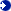 Pour ne paschanger la prononciationdu -CER-, lesverbes en -cerprennent une cédille à la première personnedupluriel (nous).Exemple : nous plaçons (placer). B) Verbesen -ger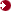 Pour ne paschanger la prononciationdu -GER-, on intercale un -e- entre le radical et la terminaison à la première personnedupluriel (nous).Exemple : nous mangeons (manger).Aller - Venir - AttendreVERBES D'ACTIONS AU PRÉSENTFrancese: articlesdéfinis, articleindéfinisArticoli determinativi e indeterminativi in franceseL’ articolo determinativo indica un oggetto preciso.
L’ articolo indeterminativo indica un oggetto qualsiasi, imprecisato.
Nota bene: L’ davanti a una vocale o h mutaAdjectif  possessifSinguliermasculin,  singulierféminin,  plurielAggettivo possessivo
singolare maschile, singolare femminile, e pluraleITALIANO FRANCESEAmaranto
Arancione
Avorio
Bianco
Blu
fucsia
Giallo
Grigio
Indaco
Lavanda
Marrone
Mogano
Nero
Nocciola
Pistacchio
Rosa
Rosso
Senape
verde
Violaamarante
orange
ivoire
blanc
bleu
fuchsia
jaune
gris
indigo
lavande
marron
acajou
noir
noisette
pistache
rose
rouge
moutarde
vert
 violet ITALIANOFRANCESE Lunedì Lundi Martedì Mardi Mercoledì Mercredi Giovedì Jeudi Venerdì Vendredi Sabato Samedi Domenica DimancheItalianoFrancese Gennaio Febbraio Marzo Aprile Maggio Giugno Luglio Agosto Settembre Ottobre Novembre Dicembre
JanvierFévrierMarsAvrilMaiJuinJuilletAoûtSeptembreOctobreNovembre Décembreavoir   être
j’ai
tu as
il a
nous avons
vousavez
ilsontje suis
tu es
ilest
nous sommes
vousêtes
ilssont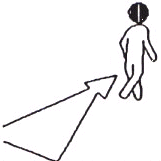 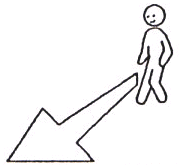 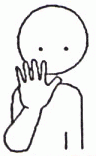 ALLERje vais
tu vas
il-elle va
nous allons
vous allez
ils vontVENIRje viens
tu viens
il vient
nous venons
vous venez
ils viennentATTENDREj'attends
tu attends
il attend
nous attendons
vous attendez
ils attendent Articoli determinativi in italiano Articoli determinativi in Francese
Articlesdéfinis il lo Le  La La I gli le Les Articoli indeterminativi in italiano    Articoli indeterminativi in Francese
Articlesindéfinis  Un uno Un  Una Une  Dei , degli, delle Des                          SINGULIER                             SINGULIER   
 Masculin – maschile
  Maschile in italiano
mon
ton
son
notre
votre
leur
il mio
il tuo
il suo
il nostro
il vostro
il loro                        SINGULIER                           SINGULIER   
 féminin – femminile
  femminile in italiano
ma
ta
sa
notre
votre
leur
lamia
la tua
la sua
la nostra
la vostra
la                                                                  loro                            Pluriel                              Pluriel  
 masculinféminin
 maschile e femminile in italiano
mes
tes
ses
nos
vos
leurs
le mie – i miei
le tue – i tuoi
le sue – i suoi
le nostre – i nostri
le vostre – i vostri
le loro          -                                       i loro